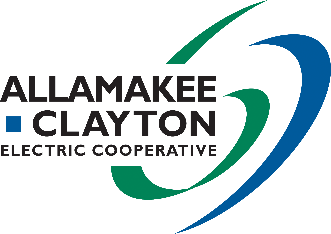             EV Chargers                EV Chargers                EV Chargers                EV Chargers                EV Chargers                EV Chargers    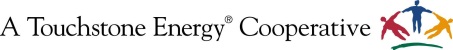 This institution is an equal opportunity provider.This institution is an equal opportunity provider.This institution is an equal opportunity provider.This institution is an equal opportunity provider.                2022 Energy Efficiency Incentive Form                2022 Energy Efficiency Incentive Form                2022 Energy Efficiency Incentive Form                2022 Energy Efficiency Incentive Form                2022 Energy Efficiency Incentive Form                2022 Energy Efficiency Incentive FormELIGIBILITY  CRITERIAELIGIBILITY  CRITERIAELIGIBILITY  CRITERIAELIGIBILITY  CRITERIAELIGIBILITY  CRITERIAELIGIBILITY  CRITERIAELIGIBILITY  CRITERIAELIGIBILITY  CRITERIAELIGIBILITY  CRITERIAELIGIBILITY  CRITERIANew EV charger must be installed on cooperative’s lines.Incentive not to exceed the EV charger cost.Incentives are in place through December 31, 2022.  Funds are limited so submit required documentation as soon as possible.Required documentation must be submitted within 3 months of EV charger install date.    Additional eligibility criteria may apply.  Program is subject to change or cancellation without notice.  Contact cooperative for details.  Required documentation listed below must be submitted no later than 3 months after EV charger install date.   This incentive formA copy of your receipt or invoice for each item with purchase price(s) circled  For EV charger, include documentation showing the station has been installedSubmit required documentation to: New EV charger must be installed on cooperative’s lines.Incentive not to exceed the EV charger cost.Incentives are in place through December 31, 2022.  Funds are limited so submit required documentation as soon as possible.Required documentation must be submitted within 3 months of EV charger install date.    Additional eligibility criteria may apply.  Program is subject to change or cancellation without notice.  Contact cooperative for details.  Required documentation listed below must be submitted no later than 3 months after EV charger install date.   This incentive formA copy of your receipt or invoice for each item with purchase price(s) circled  For EV charger, include documentation showing the station has been installedSubmit required documentation to: New EV charger must be installed on cooperative’s lines.Incentive not to exceed the EV charger cost.Incentives are in place through December 31, 2022.  Funds are limited so submit required documentation as soon as possible.Required documentation must be submitted within 3 months of EV charger install date.    Additional eligibility criteria may apply.  Program is subject to change or cancellation without notice.  Contact cooperative for details.  Required documentation listed below must be submitted no later than 3 months after EV charger install date.   This incentive formA copy of your receipt or invoice for each item with purchase price(s) circled  For EV charger, include documentation showing the station has been installedSubmit required documentation to: New EV charger must be installed on cooperative’s lines.Incentive not to exceed the EV charger cost.Incentives are in place through December 31, 2022.  Funds are limited so submit required documentation as soon as possible.Required documentation must be submitted within 3 months of EV charger install date.    Additional eligibility criteria may apply.  Program is subject to change or cancellation without notice.  Contact cooperative for details.  Required documentation listed below must be submitted no later than 3 months after EV charger install date.   This incentive formA copy of your receipt or invoice for each item with purchase price(s) circled  For EV charger, include documentation showing the station has been installedSubmit required documentation to: New EV charger must be installed on cooperative’s lines.Incentive not to exceed the EV charger cost.Incentives are in place through December 31, 2022.  Funds are limited so submit required documentation as soon as possible.Required documentation must be submitted within 3 months of EV charger install date.    Additional eligibility criteria may apply.  Program is subject to change or cancellation without notice.  Contact cooperative for details.  Required documentation listed below must be submitted no later than 3 months after EV charger install date.   This incentive formA copy of your receipt or invoice for each item with purchase price(s) circled  For EV charger, include documentation showing the station has been installedSubmit required documentation to: New EV charger must be installed on cooperative’s lines.Incentive not to exceed the EV charger cost.Incentives are in place through December 31, 2022.  Funds are limited so submit required documentation as soon as possible.Required documentation must be submitted within 3 months of EV charger install date.    Additional eligibility criteria may apply.  Program is subject to change or cancellation without notice.  Contact cooperative for details.  Required documentation listed below must be submitted no later than 3 months after EV charger install date.   This incentive formA copy of your receipt or invoice for each item with purchase price(s) circled  For EV charger, include documentation showing the station has been installedSubmit required documentation to: New EV charger must be installed on cooperative’s lines.Incentive not to exceed the EV charger cost.Incentives are in place through December 31, 2022.  Funds are limited so submit required documentation as soon as possible.Required documentation must be submitted within 3 months of EV charger install date.    Additional eligibility criteria may apply.  Program is subject to change or cancellation without notice.  Contact cooperative for details.  Required documentation listed below must be submitted no later than 3 months after EV charger install date.   This incentive formA copy of your receipt or invoice for each item with purchase price(s) circled  For EV charger, include documentation showing the station has been installedSubmit required documentation to: New EV charger must be installed on cooperative’s lines.Incentive not to exceed the EV charger cost.Incentives are in place through December 31, 2022.  Funds are limited so submit required documentation as soon as possible.Required documentation must be submitted within 3 months of EV charger install date.    Additional eligibility criteria may apply.  Program is subject to change or cancellation without notice.  Contact cooperative for details.  Required documentation listed below must be submitted no later than 3 months after EV charger install date.   This incentive formA copy of your receipt or invoice for each item with purchase price(s) circled  For EV charger, include documentation showing the station has been installedSubmit required documentation to: New EV charger must be installed on cooperative’s lines.Incentive not to exceed the EV charger cost.Incentives are in place through December 31, 2022.  Funds are limited so submit required documentation as soon as possible.Required documentation must be submitted within 3 months of EV charger install date.    Additional eligibility criteria may apply.  Program is subject to change or cancellation without notice.  Contact cooperative for details.  Required documentation listed below must be submitted no later than 3 months after EV charger install date.   This incentive formA copy of your receipt or invoice for each item with purchase price(s) circled  For EV charger, include documentation showing the station has been installedSubmit required documentation to: New EV charger must be installed on cooperative’s lines.Incentive not to exceed the EV charger cost.Incentives are in place through December 31, 2022.  Funds are limited so submit required documentation as soon as possible.Required documentation must be submitted within 3 months of EV charger install date.    Additional eligibility criteria may apply.  Program is subject to change or cancellation without notice.  Contact cooperative for details.  Required documentation listed below must be submitted no later than 3 months after EV charger install date.   This incentive formA copy of your receipt or invoice for each item with purchase price(s) circled  For EV charger, include documentation showing the station has been installedSubmit required documentation to: MEMBER  INFORMATION   (Please fill out entire section) MEMBER  INFORMATION   (Please fill out entire section) MEMBER  INFORMATION   (Please fill out entire section) MEMBER  INFORMATION   (Please fill out entire section) MEMBER  INFORMATION   (Please fill out entire section) MEMBER  INFORMATION   (Please fill out entire section) MEMBER  INFORMATION   (Please fill out entire section) MEMBER  INFORMATION   (Please fill out entire section) MEMBER  INFORMATION   (Please fill out entire section) MEMBER  INFORMATION   (Please fill out entire section) Member NameMember NameMember NameMember NameEmailEmail addresses will be used for cooperative communication only.  EmailEmail addresses will be used for cooperative communication only.  EmailEmail addresses will be used for cooperative communication only.  EmailEmail addresses will be used for cooperative communication only.  EmailEmail addresses will be used for cooperative communication only.  EmailEmail addresses will be used for cooperative communication only.  AddressAddressAddressAddressAccountAccountPhonePhonePhonePhoneCityStateStateZipDateDateMember SignatureMember SignatureMember SignatureMember SignatureIncentive for:            Residential          Farm          Commercial          Industrial           Institution/Government          Other: Incentive for:            Residential          Farm          Commercial          Industrial           Institution/Government          Other: Incentive for:            Residential          Farm          Commercial          Industrial           Institution/Government          Other: Incentive for:            Residential          Farm          Commercial          Industrial           Institution/Government          Other: Incentive for:            Residential          Farm          Commercial          Industrial           Institution/Government          Other: Incentive for:            Residential          Farm          Commercial          Industrial           Institution/Government          Other: Incentive for:            Residential          Farm          Commercial          Industrial           Institution/Government          Other: Incentive for:            Residential          Farm          Commercial          Industrial           Institution/Government          Other: Incentive for:            Residential          Farm          Commercial          Industrial           Institution/Government          Other: Incentive for:            Residential          Farm          Commercial          Industrial           Institution/Government          Other: INCENTIVE  INFORMATION   (Please fill in gray shaded boxes for requested incentives) 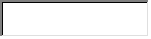 INCENTIVE  INFORMATION   (Please fill in gray shaded boxes for requested incentives) INCENTIVE  INFORMATION   (Please fill in gray shaded boxes for requested incentives) INCENTIVE  INFORMATION   (Please fill in gray shaded boxes for requested incentives) INCENTIVE  INFORMATION   (Please fill in gray shaded boxes for requested incentives) INCENTIVE  INFORMATION   (Please fill in gray shaded boxes for requested incentives) INCENTIVE  INFORMATION   (Please fill in gray shaded boxes for requested incentives) INCENTIVE  INFORMATION   (Please fill in gray shaded boxes for requested incentives) INCENTIVE  INFORMATION   (Please fill in gray shaded boxes for requested incentives) INCENTIVE  INFORMATION   (Please fill in gray shaded boxes for requested incentives) EquipmentEquipment Specifications  Specifications  Specifications QuantityQuantityQuantityIncentiveTotal Quantity x IncentiveSmart Electric Vehicle Charging Station with integrated meteringSmart Electric Vehicle Charging Station with integrated metering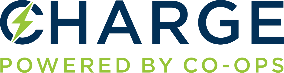 Must be CHARGE TM brand Available through Allamakee-Clayton Electric CooperativeMust be CHARGE TM brand Available through Allamakee-Clayton Electric CooperativeMust be CHARGE TM brand Available through Allamakee-Clayton Electric Cooperative$800Total Incentive Amount Requested:Total Incentive Amount Requested:Total Incentive Amount Requested:Total Incentive Amount Requested:Total Incentive Amount Requested:Total Incentive Amount Requested:Total Incentive Amount Requested:Total Incentive Amount Requested:Total Incentive Amount Requested:OFFICE  USE  ONLYOFFICE  USE  ONLYOFFICE  USE  ONLYOFFICE  USE  ONLYOFFICE  USE  ONLYOFFICE  USE  ONLYOFFICE  USE  ONLYOFFICE  USE  ONLYOFFICE  USE  ONLYOFFICE  USE  ONLY Approved            Not Approved - Reason: Approved            Not Approved - Reason: Approved            Not Approved - Reason: Approved            Not Approved - Reason: Approved            Not Approved - Reason: Approved            Not Approved - Reason: Approved            Not Approved - Reason:Total Incentive Issued: $Total Incentive Issued: $Total Incentive Issued: $Cooperative Representative: Cooperative Representative: Cooperative Representative: Cooperative Representative: Cooperative Representative: Cooperative Representative: Cooperative Representative: Date:Date:Date: